       Curriculum Information – Autumn Term 2         Topic: Night and DayClass Teachers: 		                Mrs Wilson	                Miss Mackie             Mrs Potter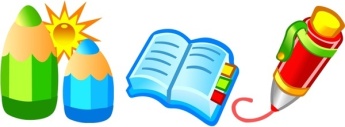 EnglishWe will be looking at a variety of texts to explore night and day. These will include: Man on the Moon Night Monkey Day MonkeyThe DarkWe will also be:Completing weekly handwriting practice Continuing to practise to read and spell the Tricky WordsTeaching the phase 5 graphemes and segmenting and blending them to read words.Continuing to work on sentence structure and the use of full stops, capital letters and finger spaces.Extending sentences using descriptive vocabulary.MathematicsWe will be focusing on the following areas using practical resources: Adding and subtracting within 10 using a variety of resources including, tens frames, unifix, numicon, bead strings and number lines.Writing number sentences using correct symbols.Number bonds for all numbers to 10           eg  2+3=5        2+6=8       3+7=10               3+2=5        6+2=8      7+3=10Recognising number patterns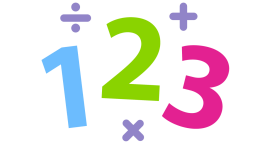 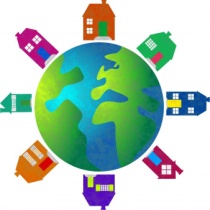 Other AreasScience: We will be looking materials and their properties, nocturnal animals and the winter season. History: We will be learning about significant people from the past including Guy Fawkes and Thomas Edison. Geography: We will be learning about different weather patterns in the United Kingdom.  Art & Design Technology: We will be designing and making a candle holder using construction materials and clay and exploring a range of media to create a selection of artwork. Computing/Online safety: We will be learning about animation and creating an animation using jit and looking at the importance of asking a grownup before using a device or clicking on icons.PE: We will be focussing on dance, linked to outer space, and continuing to develop our throwing and catching skills while demonstrating agility and co-ordination during team activitiesRE: We will be looking at a variety of religions and their festivals and celebrations.Music: We will continue to explore pitch and rhythm through singing and the creation of instrumental accompaniments. Christmas production preparation.What you can do to help: Please continue to hear your child read their white phonics book daily. Practise their phonics and tricky words using their reading diary. Use the resources on the e school to support all areas of the curriculum including: Bug Club, Abacus and Spell Blast. Check out the Year 1 topic page too! Make the most of any opportunities to reinforce your child’s maths targets.  You can also play board and card games to help to develop social skills, in particular turn taking.